ПОЛОЖЕНИЕ________________________________________________________АССОЦИАЦИЯ ВЫПУСКНИКОВ КОСТАНАЙСКОГО РЕГИОНАЛЬНОГО УНИВЕРСИТЕТА ИМ. А.БАЙТУРСЫНОВАП 007- 2021КостанайП 007- 2021Предисловие1 РАЗРАБОТАНО   департаментом по молодежной политике2 ВНЕСЕНО   департаментом по молодежной политике3 УТВЕРЖДЕНО И ВВЕДЕНО В ДЕЙСТВИЕ  приказом ректораот 03.03.2021г. № 60 ОД4 РАЗРАБОТЧИК:Г.Беркенова  - и.о. директора департамента по молодежной политике, кандидат педагогических наук.5 ЭКСПЕРТ:А.Исабаев –  и.о.проректора по воспитательной работе, кандидат ветеринарных наук;А.Айдналиева  - и.о. директора департамента административно-правовой  работы.6 ПЕРИОДИЧНОСТЬ ПРОВЕРКИ                                                  3 года7 ВВЕДЕНО В ДЕЙСТВИЕ                впервыеНастоящее положение не может быть полностью или частично воспроизведено, тиражировано, и распространено без разрешения ректора НАО «Костанайский региональный университет имени А.Байтурсынова»                                                        © Костанайский  региональныйуниверситет имени А. Байтурсынова, 2021П 007- 2021СодержаниеП 007- 2021Глава 1.  Область применения	1. Настоящее положение Ассоциации выпускников Костанайского регионального университета им. А. Байтурсынова определяет ее статус, функциональные обязанности, полномочия (права) и ответственность, организационную структуру. Глава 2.  Нормативные ссылки2.В настоящем Положении использованы ссылки на следующие нормативные документы: 1) Конституция Республики Казахстан от 30.10.1995г;         2) Закон РК «Об образовании» от 27.07.2007 г.;          3) Закон РК «Об общественных объединенияхЗакон Республики Казахстан от 31 мая 1996 года № 3-I;           4) Гражданский кодекс Республики Казахстан принят 27 декабря 1994 года (с изменениями и дополнениями по состоянию на 03.07.2020г; 5) Устав КРУ им. А.Байтурсынова №350 от 05.06.2020;         6) СО 004-2020 - Стандарт организации. Делопроизводство;         7) ДП 003-2020 - Документированная процедура.Управление документацией.Глава 3. Общие положения        3. Ассоциация выпускников Костанайского регионального университета им. А. Байтурсынова (КРУ), именуемая в дальнейшем «Ассоциация» - общественное объединение, создаваемое в целях осуществления деятельности, определяемой общностью интересов выпускников вуза и направленной на взаимную поддержку и реализацию перспективных образовательных и  научных программ,  соответствующих международным стандартам и обеспечивающих динамичное  развитие университета.        4. Ассоциация призвана содействовать стабильному развитию университета, осуществлению его миссии, видения и стратегических целей. 5. Ассоциация создается по инициативе руководства КРУ  им. А. Байтурсынова на основании решения Ученого совета.           6. Ассоциация  выпускников не является юридическим лицом. Порядок формирования, полномочия, цели, задачи, права  Ассоциации определяются настоящим Положением.         7. Ассоциация осуществляет свою деятельность в соответствии с Конституцией РК, действующим на всей территории РК законодательством.                    П 007- 2021         8. Ассоциация действует на основе принципов добровольности, самоуправления, равноправия, законности и гласности.                  9. Срок деятельности Ассоциации неограничен.         10. Место нахождения Ассоциации: 110000, г. Костанай, ул. Байтурсынова  47, КРУ им. А. Байтурсынова.Глава 4. Цель и задачи Ассоциации11. Цель Ассоциации  - развитие консолидации и взаимодействия выпускников вуза для создания профессионального сообщества, способствующего повышению конкурентоспособности университета как ведущего  образовательного, исследовательского и научного регионального центра.12. Для достижения поставленной цели Ассоциация решает следующие задачи:1) Создает банк данных о выпускниках КРУ им. А. Байтурсынова для обеспечения постоянной связи выпускников с вузом и между собой;2) Содействует обеспечению высокого качества образования, развитию эффективных форм повышения профессиональной квалификации и культурного уровня выпускников университета, а также повышению их профессиональных и личностных качеств;        3) Оказывает помощь университету в развитии эффективных форм организации учебного процесса и научных исследований;         4) Использует опыт и возможности выпускников для реализации учебных, научно-исследовательских и социальных проектов в рамках стратегии развития университета;5) Способствует развитию и совершенствованию культурно-воспитательной работы со студентами;6) Принимает участие в профориентационной работе с молодежью,  распределении и трудоустройстве выпускников вуза;7) Обеспечивает развитие социального партнерства, согласование и реализацию взаимных интересов работодателей, государственных и местных органов власти, образовательных учреждений, общественных организаций с КРУ им. А. Байтурсынова;8) Оказывает содействие в благотворительной и фандрайзинговой деятельности университета;9) Создает и развивает новые коллективные формы информационного, правового и рекламного обслуживания КРУ им. А. Байтурсынова.П 007- 2021Глава 5. Члены Ассоциации, их права и обязанности13.Члены Ассоциации имеют право:1) Участвовать в управлении Ассоциацией, разработке перспективных и текущих планов работы, избирать и быть избранными в выборные органы Ассоциации;2) Получать информационные и методические материалы Ассоциации, информацию о решениях Совета Ассоциации и планируемых мероприятиях в интересующей области деятельности;3) Пользоваться всеми видами услуг, предоставляемых Ассоциацией; 4) Использовать в своей работе подготовленные Ассоциацией научные, информационные и иные материалы.14. Члены Ассоциации обязаны:1) Способствовать решению задач, стоящих перед Ассоциацией;        2) Принимать участие в мероприятиях, проводимых по решению Совета Ассоциации;        3) Соблюдать Положение Ассоциации и в срок выполнять решения руководящих органов Ассоциации;        4) Соблюдать честь и достоинство выпускника КРУ им.                                   А. Байтурсынова; 5) По возможности оказывать материальную, консультативную и иную помощь для успешной  работы Ассоциации; 6) Освещать свою деятельность в средствах массовой информации; 7) Следовать традициям КРУ им. А. Байтурсынова, сохранять, наследовать и обогащать историческое и культурное наследие, созданное выпускниками;           8) Своевременно извещать Совет об изменениях своего домашнего и     рабочего адреса, номеров телефонов, места работы и должности;     15 Вопрос о приеме в члены Ассоциации и выходе из нее решается путем подачи письменного заявления в Совет Ассоциации или заполнения анкеты для вступления в Ассоциацию;  16. Членство в Ассоциации любого ее участника может быть прекращено, если его деятельность противоречит цели и задачам, установленным в Положении.Глава 6. Организационное строение и управление Ассоциацией         17. В основе организационного строения Ассоциации лежат следующие принципы; выборность, отчетность перед членами Ассоциации, коллегиальность и демократичность в принятии решений, гласность всей деятельности Ассоциации.П 007- 2021   18. Высшим органом Ассоциации является общее собрание членов Ассоциации.   19. Общее собрание проводится по мере необходимости, но не реже одного раза в год.   20. К исключительной компетенции общего собрания относятся:    1) Принятие и изменение Положения;    2) Определение основных направлений деятельности;    3) Избрание Совета Ассоциации;    4) Прекращение деятельности Ассоциации;   21. Оперативным органом управления является Совет Ассоциации;   22. Совет Ассоциации избирается на общем собрании членов Ассоциации открытым голосованием.  23. Председатель Совета избирается из членов Совета Ассоциации большинством голосов открытым голосованием.  24. Председатель Ассоциации осуществляет общее руководство деятельностью Ассоциации, представляет интересы Ассоциации в республиканских и местных органах государственной власти и общественных организациях.  25. Исполнительный комитет Ассоциации  1). Осуществляет деятельность между заседаниями Совета Ассоциации.  2). Состав Исполнительного комитета избирается на заседании Совета из числа выпускников КРУ им. А. Байтурсынова.   3). Председатель Исполнительного комитета избирается из членов комитета большинством голосов открытым голосованием.  4). Исполнительный комитет реализует решения, принятые на заседаниях Совета, координирует деятельность всех членов Ассоциации, контролирует выполнение плана, проводит контент-менеджмент веб-страницы Ассоциации.         26. Члены Ассоциации исполняют свои обязанности на добровольной основе, безвозмездно, без отрыва от основной производственной и служебной деятельности.         27. Количественный состав Ассоциации не регламентируется.Глава 7. Прекращение деятельности Ассоциации28. Ликвидация Ассоциации осуществляется при утрате ее членами заинтересованности в продолжении совместной деятельности. 29. Решение о ликвидации Ассоциации и процедуре ее осуществления принимается  членами Ассоциации путем голосования.П 007- 2021Глава 8. Согласование, хранение и рассылка         30. Рассылку проекта настоящего Положения экспертам, указанным в предисловии, осуществляют разработчики          31. Согласование настоящего Положения осуществляется с проректором по воспитательной работе, директором департамента административно-правовой  работы, начальником отдела документационного обеспечения  и оформляется в «Листе согласования». Лист согласования хранится вместе с подлинником документа в ОДО.        32. Рабочий экземпляр настоящего Положения рассылается в Ассоциацию выпускников КРУ им. А. Байтурсынова, структурные подразделения.НАО «Костанайский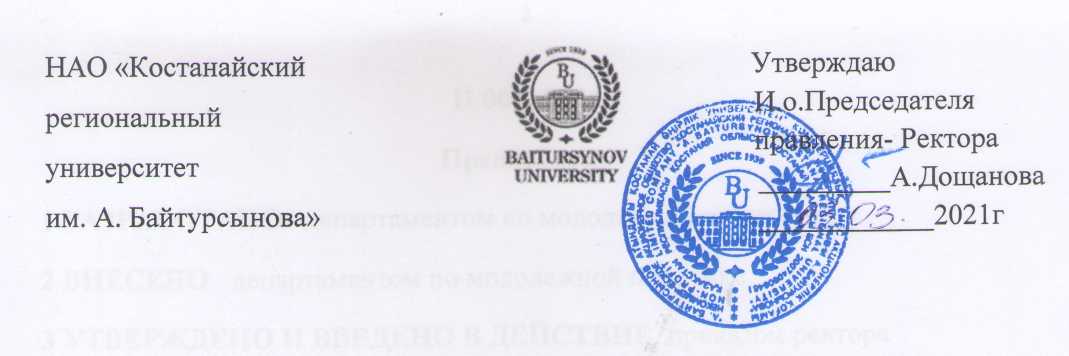 региональный университетим. А. Байтурсынова»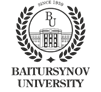 Утверждаю  И.о.Председателя        правления- Ректора _________А.Дощанова ____________2021г1.Область применения………………………………………………………..42.Нормативные ссылки……………………………………………………….43.Общие положения……………………………………………………………44.Цель и задачи Ассоциации …………………………………………………55.Члены Ассоциации, их права и обязанности ………………………………66.Организационное строение и управление Ассоциацией ………………….67.Прекращение деятельности Ассоциации ………………………………….78.Согласование, хранение и рассылка ………………………………………..8